    Colegio República Argentina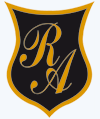 O’Carrol  # 850-   Fono 72- 2230332                    Rancagua                                                   GUÍA DE RELIGIÓN QUINTOS AÑOSInstrucciones: Vuelve a leer el texto: “Días Semana santa” y contesta las siguientes preguntas, puedes responder en tu cuaderno o en la guía.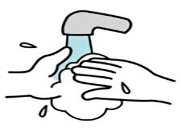 No olvides lavar tus manitos antes de responder!!! ¿Por qué crees tú que Jesús se enojó tanto con los mercaderes que había en el Templo_______________________________________________     ______________________________________________________________________________________________________________________________________                                                                                                      ¿Cómo debemos comportarnos en la Iglesia? _________________________________________________________________________________________________________________________________________________________________________________________________________¿Cuál crees que fue la razón porque Judas traicionó a Jesús? _________________________________________________________________________________________________________________________________________________________________________________________________________¿Cómo Pedro traicionó a Jesús? _________________________________________________________________________________________________________________________________________________________________________________________________________¿Judas qué obtuvo a cambio de su traición?_________________________________________________________________________________________________________________________________________________________________________________________________¿Cómo te sentirías tú si una amiga te traiciona?_______________________________________________________________________________________________________________________________________________________________________________________________¿Cómo crees tú que Jesús se sintió al verse traicionado por su amigo?__________________________________________________________________________________________________________________________________________________________________________________________________COMPLETA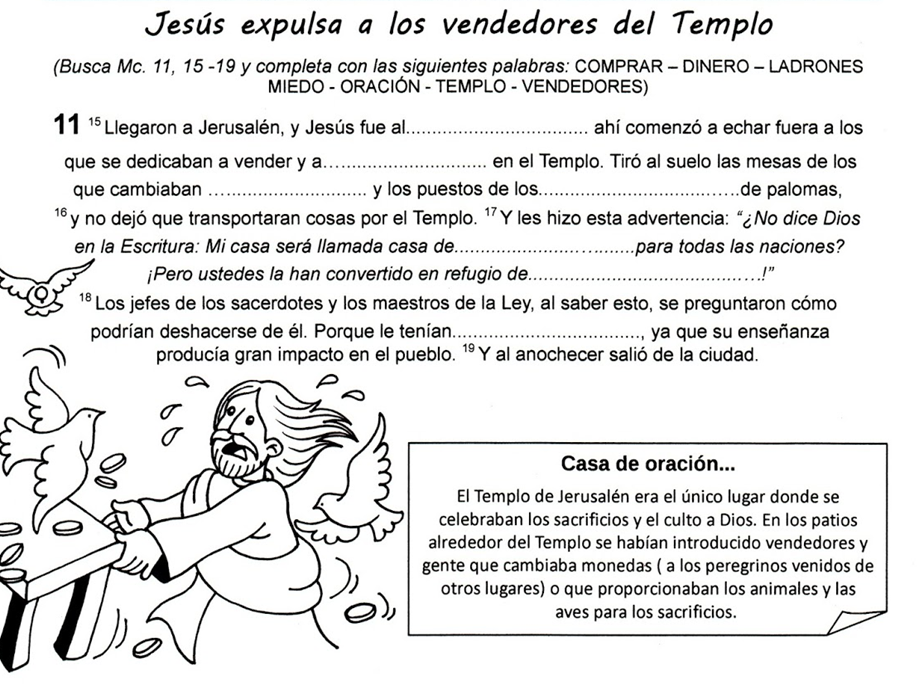 Nombre:Curso:                                                                                  Fecha : OA: Identificar lo que sucedió los días previos a la Última Cena a través de una lectura socializada de los días Lunes, Martes y Miércoles Santo.